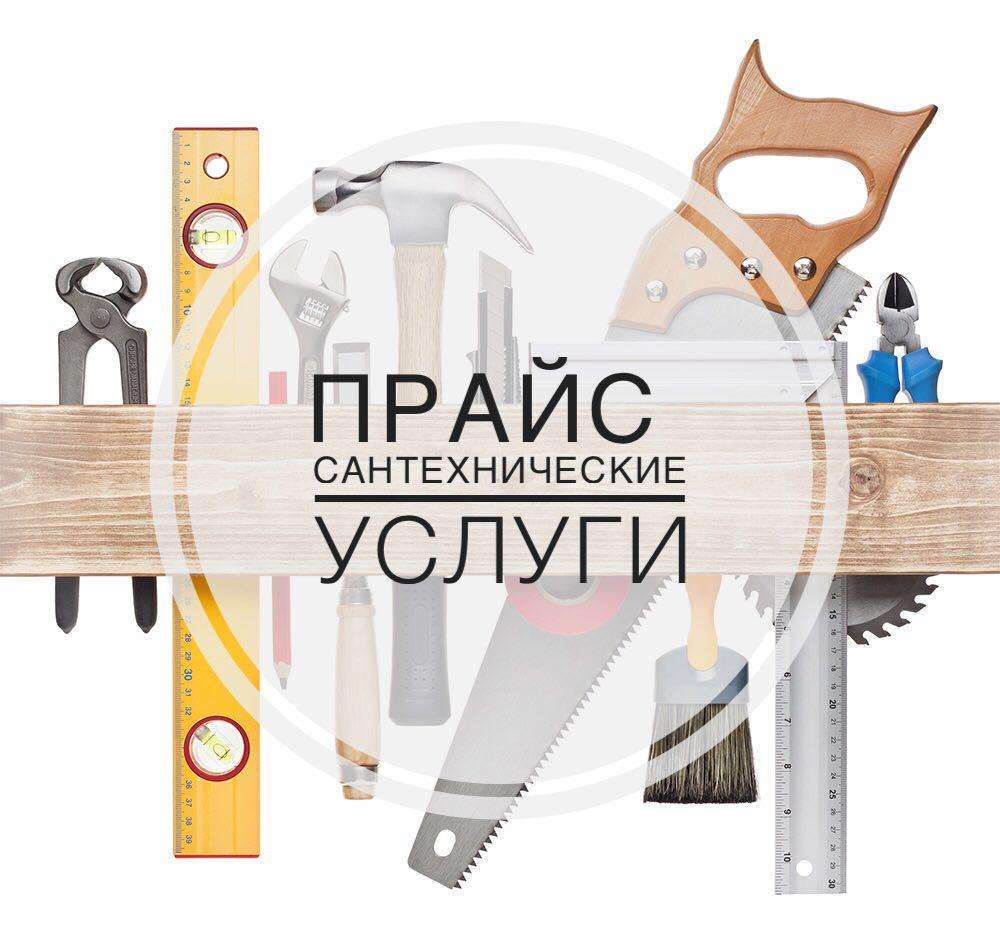 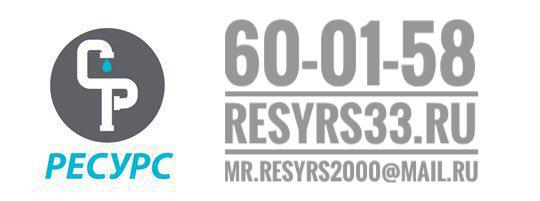 Данный прайс-лист содержит информацию об оказываемых услугах, а так же примерную стоимость типовых работ. Это далеко не весь список оказываемых нами услугЧасто вызов сантехника предполагает незамедлительное устранение утечек, которые могут возникнуть из-за сантехники. Порой для решения той или иной проблемы, связанной с сантехникой, человеку некогда задумываться о выборе копании, т.к. могут пострадать его имущество или имущество соседей, в случае их затопления. Многие компании пользуются этим и выставляют очень большие расценки на сантехнические работы. Мы никогда не используем такие приемы для формирования цены, а быстрота и качество выполненных работ гарантированы.В обязательном порядке ознакомьтесь с договором на оказание услуг и подпишите его. После сдачи денежных средств в бухгалтерию компании Вы получаете договор и чек на оказанные услуги.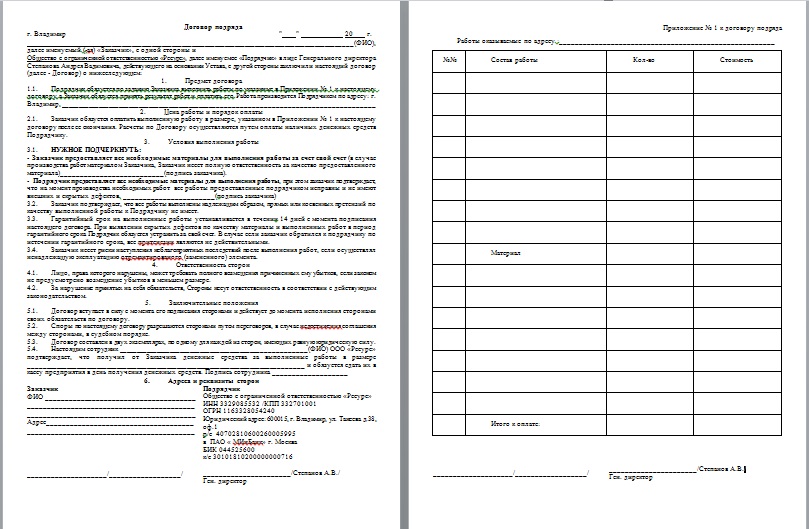 Вам нужен большой объём сантехнических работ?Тогда мы рады представить Вам существенные скидки на сантехнические работы:
-при заказе замены труб канализации , водопровода и сантехнических приборов - скидка 25%
-при замене более двух смесителей - скидка 20%
-при заказе установки ванной и унитаза - скидка 15%Пенсионерам и многодетным семьям скидка 5% на весь перечень работ.Демонтаж сифона раковины200Демонтаж смесителя200Демонтаж машины стиральной300Демонтаж машины посудомоечной300Демонтаж стояка водоснабжения700Демонтаж труб водопроводных компл.1200Демонтаж труб канализации компл.900Демонтаж отсекающего вентиля150Демонтаж водосчетчика200Демонтаж водонагревателя проточного300Демонтаж водонагревателя накопительного400Демонтаж пластиковой/латунной обвязки300Демонтаж чугунной обвязки600Демонтаж душевой штанги100Демонтаж фильтра грубой очистки200Демонтаж фильтра тонкой очистки300Демонтаж душевой кабины1000Демонтаж душевого поддона1000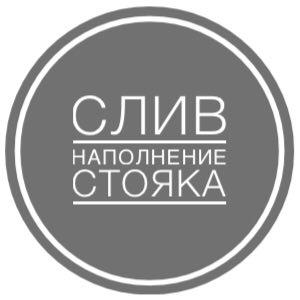 Слив стояка водоснабжения300Слив/наполнение стояка отопления450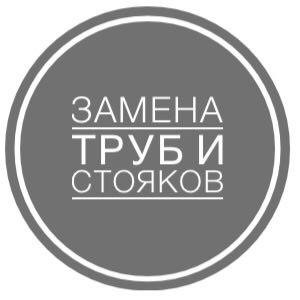 Монтаж стояка водоснабжения (в пределах квартиры)2000Прокладка труб канализации ПВХ (компл. –ванна, раковина, унитаз, стиральная машина)2500Замена стояка канализации (в пределах квартиры)2200Разводка труб х/г водоснабжения (точка)2500Разводка труб х/г водоснабжения (м.п.)300Крепление труб при монтаже (бурение отверстия, дюбель, закрепление)20Монтаж разводящего коллектора (типа гребенка)800Монтаж крана (шарового, вентильного)300Монтаж тройника, муфты, уголка, переходника, соединения типа «американка» и т.д.200Монтаж заглушки на трубопроводе400Монтаж обратного клапана (водопровод, отопление)750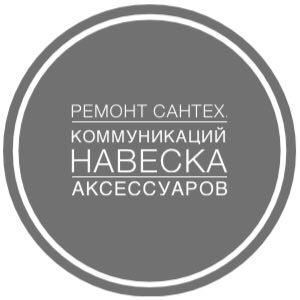 Замена гибкой подводки200Ремонт смесителя (замена кранбуксы, прокладки)300Замена арматуры в бачке450Монтаж манжета резинового (кольцо уплотнительное)300Устранение засора труб500Монтаж сифона (пластик)300Монтаж гофры350Монтаж гибкой подводки150Монтаж резиновых манжет90Установка кронштейна для душа250Навеска аксессуаров для ванной и туалета (бумагодержатель, венчик и т.п.)200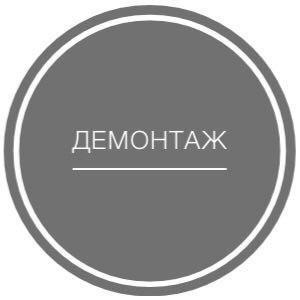 Демонтаж ванны с обвязкой (без выноса)600Демонтаж полотенцесушителя250Демонтаж радиатора (биметалл)300Демонтаж радиатора (чугунного)400Демонтаж унитаза, биде300Демонтаж бачка300Демонтаж раковины300Сантехнические работыСантехнические работыСантехнические работы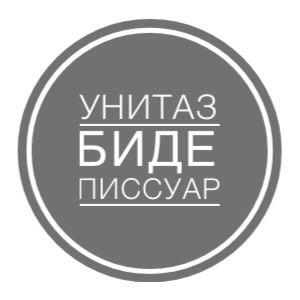 Установка унитаза напольного, биде (в сборе) с подключением1400Установка нестандартного унитаза (угловой и т.п.)2000Установка инсталляции (механизм, рама) без чаши унитаза2000Установка чаши унитаза подвесного1500Замена сливного бачка унитаза700Монтаж писсуара с обвязкой1600Замена гофры на унитаз (сальника)400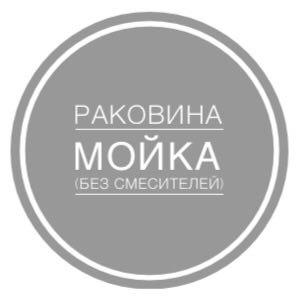 Монтаж раковины700Монтаж раковины с пьедесталом900Монтаж раковины над стиральной машиной900Монтаж раковины на шкафчике со сборкой1600Монтаж кухонной мойки врезной и накладной800Монтаж кухонной мойки врезной и накладной (гранит)900Монтаж и сборка сифона под раковину350Вырез отверстие под раковину700Гидроизоляция швов раковиным.п.200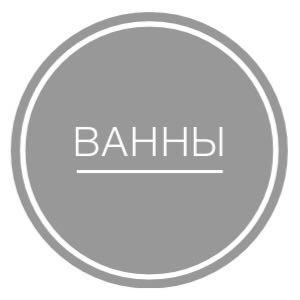 Монтаж ванны стальной (акриловой)1500Монтаж ванны чугунной1800Монтаж ванны нестандартных размеров (без гидромассажа)2100Монтаж ванны (с гидромассажем)3400Монтаж ванны нестандартных размеров (с гидромассажем)3500Монтаж сифона под ванну с обвязкой пластик500Монтаж сифона под ванну с обвязкой медь850Гидроизоляция швов ванной (м.п.)300Монтаж душевой штанги250Установка поддона акрилового с подключением1300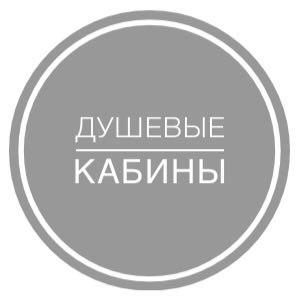 Сборка и установка душевой кабины простой (не китайского производства)4500Сборка и установка душевой кабины простой (производство Китай)6990Сборка и установка душевой кабины с гидромассажем7100Гидроизоляция швов душевой кабины(м.п.) 300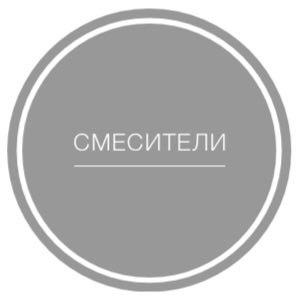 Монтаж смесителя (настенного)600Монтаж смесителя (с подводкой снизу)550Замена эксцентрика70Монтаж смесителя на борт ванны (за одно отверстие)1000Монтаж смесителя с душевой лейкой1000Сверление отверстия в мойке, раковине под смеситель350Монтаж настенного смесителя с терморегуляторомМонтаж смесителя для биде500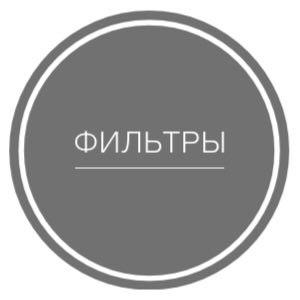 Монтаж фильтров грубой очистки300Монтаж фильтров тонкой очистки800Замена картриджей фильтров700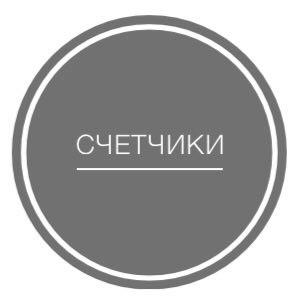 Монтаж счетчика воды (замена)500Стандартная схема подключение водосчетчика:  установка фильтра, шарового вентиля, счетчика1200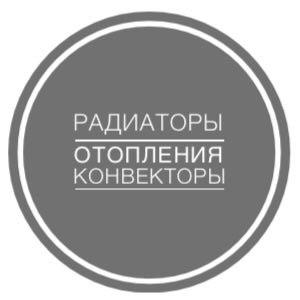 Монтаж кронштейнов для радиаторов отопления300Монтаж радиатора биметаллического (без установки вентилей и замены труб)2000Монтаж радиатора чугунного (без установки вентилей и замены труб)2200Установка конвектора напольного3500Установка конвектора настенного3500Монтаж терморегулятора для радиатора отопления700Монтаж запорно-регулирующей арматуры для радиатора отопления300Врезка фитингов в действующую подводку300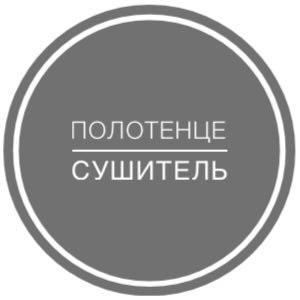 Монтаж полотенцесушителя1300Сборка и монтаж байпаса полотенцесушителя1000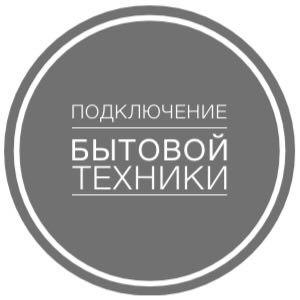 Подключение к водопроводу стиральной машины (при наличии паспорта и инструкции)1000Подключение к водопроводу посудомоечной машины (при наличии паспорта и инструкции)1000Монтаж водонагревателя проточного1500Монтаж водонагревателя накопительного (50-80л.)2300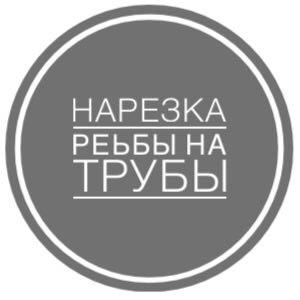 Нарезка резьбы Ø1/2250Нарезка резьбы Ø3/4300Нарезка резьбы Ø1 и более400